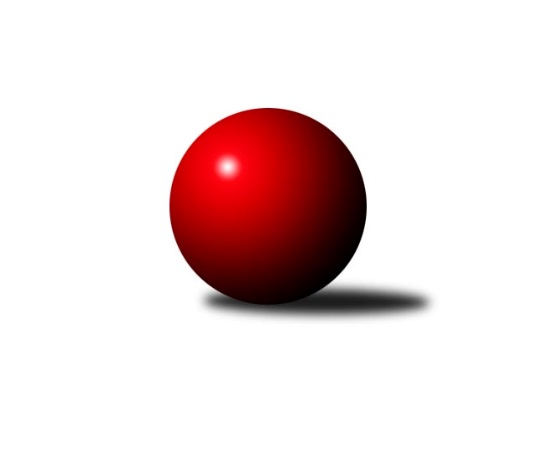 Č.15Ročník 2021/2022	13.2.2022Nejlepšího výkonu v tomto kole: 3030 dosáhlo družstvo: TJ Sokol Kdyně BPřebor Plzeňského kraje 2021/2022Výsledky 15. kolaSouhrnný přehled výsledků:TJ Sokol Pec pod Čerchovem	- TJ Slavoj Plzeň B	1:7	2283:2360	7.0:17.0	12.2.TJ Sokol Kdyně B	- TJ Havlovice B	6:2	3030:2871	17.0:7.0	12.2.TJ Sokol Zahořany	- TJ Dobřany B	6:2	2672:2532	16.0:8.0	12.2.SK Škoda VS Plzeň B	- TJ Sokol Plzeň V A	4:4	2968:2984	12.0:12.0	12.2.TJ Sokol Újezd sv. Kříže	- TJ Sokol Plzeň V B	6:2	2592:2471	15.0:9.0	13.2.Tabulka družstev:	1.	TJ Sokol Zahořany	14	13	1	0	88.0 : 24.0 	214.5 : 121.5 	 2736	27	2.	TJ Slavoj Plzeň B	14	11	1	2	75.5 : 36.5 	201.0 : 135.0 	 2726	23	3.	TJ Sokol Kdyně B	13	10	1	2	67.0 : 37.0 	179.0 : 133.0 	 2698	21	4.	SK Škoda VS Plzeň B	14	8	3	3	65.5 : 46.5 	182.0 : 154.0 	 2803	19	5.	TJ Sokol Újezd sv. Kříže	13	7	0	6	57.0 : 47.0 	162.5 : 149.5 	 2745	14	6.	TJ Sokol Plzeň V A	14	6	2	6	57.0 : 55.0 	166.5 : 169.5 	 2683	14	7.	TJ Dobřany B	14	6	0	8	52.0 : 60.0 	159.5 : 176.5 	 2735	12	8.	TJ Sokol Plzeň V B	13	4	2	7	47.5 : 56.5 	152.5 : 159.5 	 2700	10	9.	TJ Sokol Díly A	13	3	0	10	40.5 : 63.5 	145.5 : 166.5 	 2705	6	10.	TJ Havlovice B	14	2	0	12	29.0 : 83.0 	121.5 : 214.5 	 2510	4	11.	TJ Sokol Pec pod Čerchovem	14	0	0	14	21.0 : 91.0 	115.5 : 220.5 	 2456	0Podrobné výsledky kola:	 TJ Sokol Pec pod Čerchovem	2283	1:7	2360	TJ Slavoj Plzeň B	Ivan Böhm	136 	 54 	 134 	44	368 	 1:3 	 378 	 139	62 	 136	41	Michal Drugda	Jan Kapic	137 	 45 	 138 	69	389 	 0:4 	 439 	 162	53 	 143	81	Jana Kotroušová	Pavel Kalous	141 	 50 	 145 	35	371 	 2:2 	 348 	 118	65 	 121	44	Hana Vosková	Karolína Janková	128 	 63 	 130 	48	369 	 1:3 	 391 	 141	61 	 137	52	Václav Hranáč	Jan Pivoňka	142 	 54 	 139 	53	388 	 1:3 	 401 	 144	59 	 136	62	David Vincze	Petr Špaček	142 	 70 	 137 	49	398 	 2:2 	 403 	 125	88 	 146	44	Roman Drugdarozhodčí: Jan KapicNejlepší výkon utkání: 439 - Jana Kotroušová	 TJ Sokol Kdyně B	3030	6:2	2871	TJ Havlovice B	Václav Kuželík	105 	 136 	 124 	124	489 	 2.5:1.5 	 444 	 110	109 	 101	124	Jiří Pivoňka st.	Jan Lommer	129 	 142 	 122 	128	521 	 4:0 	 466 	 107	132 	 112	115	Martin Šubrt	Jiří Dohnal	104 	 125 	 124 	134	487 	 1.5:2.5 	 500 	 104	120 	 132	144	Jiří Pivoňka ml.	Jaroslav Löffelmann	137 	 124 	 125 	118	504 	 4:0 	 436 	 108	123 	 99	106	Gabriela Bartoňová	Jana Pytlíková	131 	 139 	 137 	114	521 	 2:2 	 533 	 143	116 	 133	141	Miroslav Lukáš	Jiří Götz	128 	 129 	 121 	130	508 	 3:1 	 492 	 143	115 	 118	116	Miroslav Špotákrozhodčí: Jiří GötzNejlepší výkon utkání: 533 - Miroslav Lukáš	 TJ Sokol Zahořany	2672	6:2	2532	TJ Dobřany B	Tomáš Benda	149 	 79 	 152 	53	433 	 3:1 	 371 	 117	45 	 146	63	Otto Sloup	Petra Vařechová	140 	 78 	 149 	54	421 	 3:1 	 416 	 139	63 	 136	78	Josef Šnajdr	Jiří Benda ml.	151 	 91 	 135 	88	465 	 4:0 	 390 	 143	60 	 134	53	Jiří Jelínek	Radek Kutil	142 	 69 	 166 	63	440 	 2:2 	 451 	 167	51 	 153	80	Jiří Baloun	David Grössl	141 	 54 	 147 	99	441 	 1:3 	 462 	 153	77 	 160	72	Marek Eisman	Jiří Zenefels	168 	 80 	 152 	72	472 	 3:1 	 442 	 162	70 	 131	79	Jakub Solfronkrozhodčí: Jiří ZenefelsNejlepší výkon utkání: 472 - Jiří Zenefels	 SK Škoda VS Plzeň B	2968	4:4	2984	TJ Sokol Plzeň V A	Ljubica Müllerová	140 	 122 	 126 	130	518 	 2:2 	 513 	 115	121 	 140	137	Jiří Šašek	Michal Müller	118 	 122 	 123 	103	466 	 3:1 	 467 	 115	119 	 116	117	Pavel Klik	Ivana Zíková	126 	 125 	 122 	115	488 	 2:2 	 473 	 103	105 	 130	135	Martin Karkoš	Karel Jindra	115 	 111 	 108 	112	446 	 2:2 	 459 	 102	129 	 121	107	Jindřich Mašek	Ladislav Filek	139 	 144 	 116 	128	527 	 1:3 	 551 	 148	127 	 147	129	Jaroslav Pejsar	Karel Uxa	119 	 129 	 133 	142	523 	 2:2 	 521 	 118	131 	 142	130	Ivan Vladařrozhodčí: Miloslav KolaříkNejlepší výkon utkání: 551 - Jaroslav Pejsar	 TJ Sokol Újezd sv. Kříže	2592	6:2	2471	TJ Sokol Plzeň V B	Tomáš Kamínek	147 	 51 	 159 	61	418 	 2:2 	 421 	 144	63 	 151	63	Pavel Troch	Václav Praštil	148 	 77 	 149 	80	454 	 3:1 	 395 	 151	44 	 147	53	Jaroslav Knap	Petr Šabek	148 	 72 	 158 	52	430 	 4:0 	 398 	 137	63 	 154	44	Jiří Punčochář	Jana Dufková st.	144 	 94 	 135 	54	427 	 1:3 	 423 	 156	52 	 145	70	Jan Valdman	Oldřich Jankovský	144 	 68 	 142 	63	417 	 2:2 	 407 	 147	63 	 144	53	Karel Ganaj	Miroslav Pivoňka	146 	 78 	 161 	61	446 	 3:1 	 427 	 162	54 	 158	53	Tomáš Palkarozhodčí: Miroslav PivoňkaNejlepší výkon utkání: 454 - Václav PraštilPořadí jednotlivců:	jméno hráče	družstvo	celkem	plné	dorážka	chyby	poměr kuž.	Maximum	1.	Jaroslav Pejsar 	TJ Sokol Plzeň V A	549.99	362.0	188.0	4.3	6/6	(581)	2.	Jiří Tauber 	TJ Sokol Plzeň V A	539.32	362.7	176.6	7.2	5/6	(570)	3.	Jiří Benda  ml.	TJ Sokol Zahořany	538.99	357.2	181.8	5.1	6/7	(592)	4.	Radek Kutil 	TJ Sokol Zahořany	534.84	368.4	166.5	5.9	7/7	(588)	5.	Miroslav Pivoňka 	TJ Sokol Újezd sv. Kříže	532.79	354.8	178.0	5.9	6/6	(567)	6.	Jiří Zenefels 	TJ Sokol Zahořany	529.36	369.0	160.4	5.3	6/7	(567)	7.	Lukáš Jaroš 	SK Škoda VS Plzeň B	527.76	363.1	164.7	9.8	8/8	(569)	8.	Ljubica Müllerová 	SK Škoda VS Plzeň B	527.56	362.2	165.4	5.0	8/8	(560.4)	9.	Tomáš Palka 	TJ Sokol Plzeň V B	522.84	361.1	161.8	6.6	6/7	(553)	10.	Petr Šabek 	TJ Sokol Újezd sv. Kříže	521.23	353.9	167.3	11.1	4/6	(558)	11.	Pavel Troch 	TJ Sokol Plzeň V B	520.55	361.7	158.8	8.2	7/7	(565.2)	12.	Jakub Solfronk 	TJ Dobřany B	520.40	346.5	173.9	4.7	7/7	(539)	13.	Jiří Dohnal 	TJ Sokol Kdyně B	520.06	350.0	170.0	7.2	7/7	(576)	14.	Jaroslav Löffelmann 	TJ Sokol Kdyně B	520.00	361.5	158.5	8.7	5/7	(566)	15.	Marek Eisman 	TJ Dobřany B	519.77	360.5	159.3	6.4	6/7	(554.4)	16.	David Grössl 	TJ Sokol Zahořany	519.42	352.9	166.5	8.5	7/7	(577.2)	17.	Jiří Götz 	TJ Sokol Kdyně B	517.90	355.3	162.6	7.0	6/7	(563)	18.	Dominik Král 	TJ Sokol Plzeň V B	515.73	341.6	174.1	6.0	6/7	(584.4)	19.	Ladislav Filek 	SK Škoda VS Plzeň B	514.92	354.4	160.5	8.9	7/8	(563)	20.	Luboš Špís 	TJ Dobřany B	514.73	353.1	161.7	7.6	6/7	(561)	21.	Jiří Jílek 	TJ Sokol Díly A	514.53	352.2	162.3	7.1	6/8	(561.6)	22.	Jana Pytlíková 	TJ Sokol Kdyně B	512.79	357.2	155.6	8.1	7/7	(565)	23.	Jan Lommer 	TJ Sokol Kdyně B	512.37	354.0	158.4	8.0	7/7	(560)	24.	Tomáš Benda 	TJ Sokol Zahořany	512.03	355.8	156.2	6.9	7/7	(589.2)	25.	Jiří Baloun 	TJ Dobřany B	511.51	352.4	159.2	7.8	7/7	(541.2)	26.	Michal Müller 	SK Škoda VS Plzeň B	510.10	347.0	163.1	6.2	8/8	(533)	27.	Jan Pešek 	TJ Slavoj Plzeň B	508.78	353.3	155.5	7.4	7/9	(585)	28.	Kamila Marčíková 	TJ Slavoj Plzeň B	504.54	342.0	162.6	7.8	7/9	(531)	29.	Roman Drugda 	TJ Slavoj Plzeň B	503.78	344.8	159.0	7.9	8/9	(564)	30.	Václav Hranáč 	TJ Slavoj Plzeň B	503.33	341.9	161.4	6.9	8/9	(537)	31.	Ivana Zíková 	SK Škoda VS Plzeň B	501.69	345.2	156.5	7.2	8/8	(550.8)	32.	Václav Praštil 	TJ Sokol Újezd sv. Kříže	501.32	346.8	154.5	8.7	6/6	(571)	33.	Ivan Vladař 	TJ Sokol Plzeň V A	498.40	357.1	141.3	10.8	6/6	(560)	34.	Jiří Šašek 	TJ Sokol Plzeň V A	495.87	353.2	142.6	12.7	5/6	(555)	35.	Jan Valdman 	TJ Sokol Plzeň V A	495.15	352.3	142.9	9.7	4/6	(523)	36.	Oldřich Jankovský 	TJ Sokol Újezd sv. Kříže	493.96	338.6	155.3	9.8	6/6	(532)	37.	Martin Karkoš 	TJ Sokol Plzeň V A	490.74	351.3	139.5	12.6	6/6	(580)	38.	Václav Kuželík 	TJ Sokol Kdyně B	490.27	345.1	145.2	9.6	7/7	(536)	39.	Jaroslav Dufek 	TJ Sokol Újezd sv. Kříže	489.15	345.0	144.1	9.6	6/6	(543.6)	40.	Karel Řezníček 	TJ Sokol Díly A	487.98	335.7	152.3	11.6	8/8	(574.8)	41.	Jaroslav Jílek 	TJ Sokol Díly A	485.49	339.7	145.8	12.1	7/8	(523.2)	42.	Jan Kapic 	TJ Sokol Pec pod Čerchovem	484.20	342.2	142.0	10.3	6/7	(531.6)	43.	Martin Šubrt 	TJ Havlovice B	484.16	338.2	146.0	10.0	7/8	(543.6)	44.	Jiří Punčochář 	TJ Sokol Plzeň V B	483.18	345.5	137.7	12.9	7/7	(551)	45.	Ivan Böhm 	TJ Sokol Pec pod Čerchovem	483.04	340.6	142.4	11.0	7/7	(523.2)	46.	Otto Sloup 	TJ Dobřany B	475.82	338.9	136.9	14.1	7/7	(568.8)	47.	Jan Dufek 	TJ Sokol Díly A	474.43	340.7	133.7	12.7	8/8	(539)	48.	Lenka Psutková 	TJ Sokol Pec pod Čerchovem	470.05	327.1	143.0	11.6	5/7	(510)	49.	Jiří Pivoňka  ml.	TJ Havlovice B	467.34	343.3	124.1	16.2	7/8	(505.2)	50.	Pavel Kalous 	TJ Sokol Pec pod Čerchovem	466.80	329.4	137.4	8.9	5/7	(487.2)	51.	Jaroslav Knap 	TJ Sokol Plzeň V B	466.10	337.9	128.2	14.9	5/7	(504)	52.	Karel Ganaj 	TJ Sokol Plzeň V B	465.33	345.2	120.1	17.2	7/7	(527)	53.	Karolína Janková 	TJ Sokol Pec pod Čerchovem	463.80	336.9	126.9	14.7	5/7	(493.2)	54.	Gabriela Bartoňová 	TJ Havlovice B	462.88	329.7	133.2	14.6	8/8	(502.8)	55.	Tomáš Kamínek 	TJ Sokol Újezd sv. Kříže	460.77	328.8	132.0	15.5	6/6	(530.4)	56.	Štěpánka Peštová 	TJ Havlovice B	455.25	326.8	128.5	13.8	6/8	(523.2)	57.	Jiří Pivoňka  st.	TJ Havlovice B	454.60	330.3	124.3	13.5	7/8	(506.4)	58.	Jiřina Hrušková 	TJ Sokol Pec pod Čerchovem	447.41	322.1	125.3	16.2	5/7	(470.4)		Jiří Vícha 	TJ Sokol Plzeň V A	581.13	374.2	206.9	1.7	2/6	(617)		Pavel Kučera 	TJ Sokol Plzeň V A	552.00	364.0	188.0	4.0	1/6	(552)		Anna Löffelmannová 	TJ Sokol Kdyně B	543.50	369.9	173.6	3.2	2/7	(551)		Zdeněk Housar 	TJ Sokol Pec pod Čerchovem	525.60	352.8	172.8	4.8	1/7	(525.6)		Lucie Trochová 	TJ Sokol Plzeň V B	522.35	356.2	166.2	5.7	2/7	(533)		Jakub Kovářík 	TJ Slavoj Plzeň B	520.39	354.0	166.4	8.2	5/9	(554)		David Vincze 	TJ Slavoj Plzeň B	516.92	356.5	160.5	7.1	5/9	(564)		Jana Dufková  st.	TJ Sokol Újezd sv. Kříže	512.40	334.8	177.6	8.4	1/6	(512.4)		František Bürger 	TJ Slavoj Plzeň B	512.15	357.0	155.2	7.5	4/9	(559)		Milan Gleissner 	TJ Dobřany B	508.80	351.6	157.2	9.6	1/7	(508.8)		Lukáš Pittr 	TJ Sokol Díly A	508.35	346.2	162.2	8.9	4/8	(520)		Karel Uxa 	SK Škoda VS Plzeň B	507.03	357.3	149.8	7.7	4/8	(546)		Miroslav Lukáš 	TJ Havlovice B	506.76	349.2	157.5	9.2	5/8	(546)		Martin Krištof 	TJ Dobřany B	506.20	349.7	156.5	5.7	3/7	(523.2)		Marta Kořanová 	TJ Sokol Kdyně B	504.00	347.0	157.0	8.0	1/7	(516)		Jan Ebelender 	TJ Dobřany B	504.00	355.2	148.8	13.2	1/7	(504)		Jaromír Byrtus 	TJ Sokol Díly A	502.55	344.8	157.8	8.5	4/8	(541.2)		Jana Kotroušová 	TJ Slavoj Plzeň B	501.62	342.3	159.3	10.0	5/9	(538)		Dana Kapicová 	TJ Sokol Díly A	500.77	366.4	134.3	10.5	3/8	(519.6)		Jaroslav Pittr 	TJ Sokol Díly A	499.67	339.9	159.8	10.1	3/8	(541.2)		Josef Šnajdr 	TJ Dobřany B	499.20	330.0	169.2	8.4	1/7	(499.2)		Josef Nedoma 	TJ Havlovice B	499.00	357.4	141.6	9.8	3/8	(542.4)		Jaroslav Kutil 	TJ Sokol Zahořany	497.00	343.1	153.9	8.4	4/7	(561.6)		Petra Vařechová 	TJ Sokol Zahořany	496.20	337.0	159.2	9.1	3/7	(544.8)		Karel Konvář 	TJ Sokol Plzeň V B	495.00	347.0	148.0	12.5	1/7	(515)		Miloslav Kolařík 	SK Škoda VS Plzeň B	493.62	348.7	144.9	11.0	3/8	(511.2)		Daniel Kočí 	TJ Sokol Díly A	493.00	345.6	147.4	13.2	5/8	(518)		Jiří Jelínek 	TJ Dobřany B	492.95	339.8	153.2	11.5	4/7	(522)		Jan Kučera 	TJ Dobřany B	490.87	344.9	145.9	12.3	3/7	(497)		Patrik Kolář 	TJ Sokol Plzeň V B	490.40	344.1	146.3	13.2	2/7	(509)		Iveta Kouříková 	TJ Sokol Díly A	489.60	339.5	150.1	7.4	2/8	(492)		Jaroslava Löffelmannová 	TJ Sokol Kdyně B	487.00	324.5	162.5	8.2	2/7	(506)		Petr Ziegler 	TJ Havlovice B	486.60	335.5	151.1	9.1	3/8	(501)		Antonín Kühn 	TJ Sokol Újezd sv. Kříže	486.00	342.0	144.0	8.4	1/6	(486)		Michal Drugda 	TJ Slavoj Plzeň B	485.30	337.1	148.2	13.2	4/9	(503)		Filip Housar 	TJ Sokol Pec pod Čerchovem	484.00	346.0	138.0	15.0	1/7	(484)		Věra Horvátová 	TJ Sokol Újezd sv. Kříže	483.30	325.2	158.1	7.4	2/6	(519)		Karel Majner 	SK Škoda VS Plzeň B	483.00	327.5	155.5	7.5	1/8	(513)		Pavel Klik 	TJ Sokol Plzeň V A	482.50	340.2	142.3	11.3	2/6	(524)		Jan Jirovský 	TJ Sokol Plzeň V A	481.00	340.0	141.0	10.0	1/6	(481)		Václav Šesták 	TJ Dobřany B	474.50	344.3	130.3	17.6	2/7	(520)		Jiří Havlovic 	TJ Sokol Zahořany	469.20	332.4	136.8	8.4	2/7	(489.6)		Petr Špaček 	TJ Sokol Pec pod Čerchovem	464.45	327.8	136.7	13.6	4/7	(499.2)		Karel Jindra 	SK Škoda VS Plzeň B	463.60	326.8	136.8	8.5	3/8	(480)		Hana Vosková 	TJ Slavoj Plzeň B	460.63	320.6	140.0	13.8	4/9	(492)		Miroslav Špoták 	TJ Havlovice B	459.30	333.7	125.7	15.6	4/8	(492)		Ivana Lukášová 	TJ Havlovice B	454.80	328.8	126.0	9.6	1/8	(454.8)		Martin Kuneš 	TJ Sokol Díly A	454.80	339.6	115.2	12.0	1/8	(454.8)		Milan Novák 	SK Škoda VS Plzeň B	449.20	332.1	117.1	18.7	2/8	(476)		Jitka Kutilová 	TJ Sokol Zahořany	448.80	343.2	105.6	28.8	1/7	(448.8)		Jindřich Mašek 	TJ Sokol Plzeň V A	448.38	317.4	131.0	15.3	3/6	(522)		Tereza Housarová 	TJ Sokol Pec pod Čerchovem	443.73	313.8	130.0	12.4	3/7	(493.2)		František Zügler 	SK Škoda VS Plzeň B	443.00	320.0	123.0	17.0	1/8	(443)		Jan Pivoňka 	TJ Sokol Pec pod Čerchovem	436.80	319.2	117.6	15.6	1/7	(465.6)		Tereza Krumlová 	TJ Sokol Kdyně B	424.80	320.4	104.4	12.0	1/7	(424.8)		Jiří Karlík 	TJ Sokol Plzeň V A	421.87	313.7	108.1	17.3	3/6	(457.2)		Zdeněk Jeremiáš 	TJ Slavoj Plzeň B	402.00	298.8	103.2	24.0	1/9	(402)		Jaroslava Kapicová 	TJ Sokol Pec pod Čerchovem	401.65	298.6	103.1	18.7	4/7	(436)		Karel Mašek 	TJ Slavoj Plzeň B	399.00	286.0	113.0	17.0	1/9	(399)		Václav Schiebert 	TJ Havlovice B	348.60	265.8	82.8	31.2	2/8	(375.6)Sportovně technické informace:Starty náhradníků:registrační číslo	jméno a příjmení 	datum startu 	družstvo	číslo startu25012	Jan Valdman	13.02.2022	TJ Sokol Plzeň V B	2x24645	Karel Uxa	12.02.2022	SK Škoda VS Plzeň B	4x26405	Karel Jindra	12.02.2022	SK Škoda VS Plzeň B	2x25067	Jiří Jelínek	12.02.2022	TJ Dobřany B	4x23781	Jana Dufková st.	13.02.2022	TJ Sokol Újezd sv. Kříže	1x
Hráči dopsaní na soupisku:registrační číslo	jméno a příjmení 	datum startu 	družstvo	10884	Josef Šnajdr	12.02.2022	TJ Dobřany B	Program dalšího kola:16. kolo18.2.2022	pá	17:00	TJ Slavoj Plzeň B - TJ Sokol Kdyně B	19.2.2022	so	9:00	TJ Sokol Díly A - TJ Sokol Újezd sv. Kříže	19.2.2022	so	10:00	TJ Sokol Plzeň V A - TJ Sokol Pec pod Čerchovem	19.2.2022	so	12:00	SK Škoda VS Plzeň B - TJ Dobřany B	19.2.2022	so	14:00	TJ Sokol Plzeň V B - TJ Sokol Zahořany				TJ Havlovice B - -- volný los --	Nejlepší šestka kola - absolutněNejlepší šestka kola - absolutněNejlepší šestka kola - absolutněNejlepší šestka kola - absolutněNejlepší šestka kola - dle průměru kuželenNejlepší šestka kola - dle průměru kuželenNejlepší šestka kola - dle průměru kuželenNejlepší šestka kola - dle průměru kuželenNejlepší šestka kola - dle průměru kuželenPočetJménoNázev týmuVýkonPočetJménoNázev týmuPrůměr (%)Výkon3xJiří ZenefelsZahořany566.4*1xJana KotroušováSj. Plzeň B114.094398xJiří Benda ml.Zahořany558*8xJaroslav PejsarPlzeň V1115511xMarek EismanTJ Dobřany B554.4*4xVáclav PraštilTJ Sokol Újezd 109.5945410xJaroslav PejsarPlzeň V5513xJiří ZenefelsZahořany109.514722xVáclav PraštilTJ Sokol Újezd 544.8*7xJiří Benda ml.Zahořany107.894651xJiří BalounTJ Dobřany B541.2*3xMiroslav PivoňkaTJ Sokol Újezd 107.66446